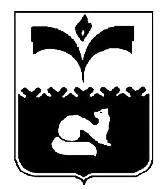 ДУМА ГОРОДА ПОКАЧИХанты-Мансийский автономный округ - ЮграРЕШЕНИЕОт  25.11.2013  		                                                     №  128О внесении изменений  в план работы Думыгорода Покачи на 2013 год, утвержденныйрешением Думы города от 03.12.2012 №120(с изменениями от 27.05.2013)Рассмотрев проект решения о внесении изменений в план работы Думы города Покачи на 2013 год, утвержденный решением Думы города от 03.12.2012 №120 (с изменениями от 27.05.2013), в соответствии со статьями 58 и 59 Регламента Думы города Покачи, предложениями субъектов правотворческой инициативы по изменению сроков рассмотрения вопросов плана работы Думы  и их актуальности,  Дума города РЕШИЛА:1. Внести  в план работы Думы города Покачи на 2013 год, утвержденный решением Думы города от 03.12.2012 №120 (с изменениями от 27.05.2013) (газета «Покачевский вестник» от 14.12.1201 № 50, от 01.06.2013 № 22) следующие изменения:        1) в разделе  I  плана работы  «План рассмотрения нормативных правовых актов» пункт 11 исключить;       2) в разделе II «План проведения контрольных мероприятий» пункты 11, 30, 47 исключить;3) в разделе V «План проведения депутатских слушаний» пункты 2, 3 исключить.2. Опубликовать настоящее решение в городской газете «Покачевский вестник».3. Контроль за исполнением настоящего решения Думы возложить на руководителя аппарата Думы города Л.В. Чурину.Председатель Думы города Покачи                                   			        Н.В. Борисова 